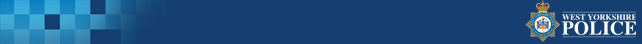 West Yorkshire Police Alternative Contact OptionsWest Yorkshire Police currently operate a number of on-line contact options through the force website www.westyorkshire.police.uk/contactus. These include : -101 Live Chat – take part in a live chat with a control room operator, useful for general enquiriesReport a Crime – report low level crime to our control room on-line, you report will be forwarded on to local officers if further lines of enquiry existLost Property – report property lost in West Yorkshire to our control room on-line and receive a lost property reference numberLocal Crime Tracker – track the progress of your crime via the West Yorkshire Police website, you can also send the officer dealing with your case a message via this facilityLeave an Officer a Message – use this form to leave the officer dealing with your case a messageRequest a Call Back – request a call back from our Customer Contact Centre at a time slot that suits you, 2 hour slots are available from 08:00 to 22:00 hoursAnti-Social Behaviour – report instances of anti-social behaviour to your local officers using this form, this is an alternative to 101 that will still receive the same level of police responseHate Crime – report non-emergency hate incidents directly to our control room using this form, all reports will be forwarded to your local district police officersFind out useful information or to get advice about other issues go to our ClickB4UCall section: -Noise nuisance		Untaxed vehicles			Social MediaAnimal Welfare 		Fraud and Internet Fraud		Cyber CrimeDrink/Drug Drivers		Help for VictimsAlert Message Did you know you can contact our Contact Management Centre (in a non-emergency) by using our "101 Live Chat" system, for times when it may not be convenient to call. Save time, do it on line. https://www.westyorkshire.police.uk/101LiveChat 

Please note this service is not for emergency use. In an emergency always, call 999.

Note the 101 Live Chat system is not a 24/7 service, and is only available when the Contact Management Centre agents are available to handle a chat session. If operators are not available, the site will show that 101 Live Chat is off line. In this event, please call 101 a non- emergency, or use our online reporting forms.

  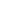 Message Sent By
Gemma Colley (Police, Digital Dev, Headquarters)